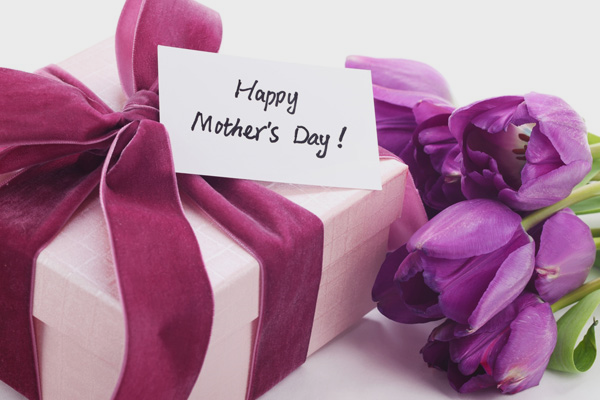 BREAKFAST STATIONEggs Benedict | Scrambled eggsCrepes Stuffed with Mascarpone & Ricotta CheeseServed with Raspberry & Blueberry Maple SyrupBreakfast Potatoes Country Sausage | Smoked BaconBreakfast Pastries | BreadsSeasonal Sliced FruitLUNCH STATIONCrab Stuffed Sole | Chicken PiccataCrispy Brussel Sprouts | Spring Veggie Melody Calzones | Frittatas SALAD STATION Mixed Green Salad | Cesar Salad | Caprese SaladCHEF ATTENDED PASTA STATION Tortellini Assorted Vegetables | MeatsPomodoro Sauce | Pink Sauce CHEF’S CARVING STATIONPrime RibPork TenderloinAccompaniments | Assorted Rolls DESSERTSCup Cakes | Cake Bites | Cannoli | Mini Pastries